Poiana BrasovHOTEL:  Teleferic Grand Hotel 4 *Tarife 2022 cu mic dejunTarifele (lei/cameră/noapte) includ mic dejun bufet. servit in restaurant. Gratuit - acces SPA, Wi-Fi si parcare.Taxa salvamont si promovare 3 lei/persoana/noapte nu sunt incluse. Tarifele sunt valabile pentru rezervari turisti individuali.In camera dubla standard sau dubla superior se pot caza maxim 2 adulti si 1 copil pana la 6 ani in pat cu parintii.Persoana extra in JS, JSP, DLX: 0-6 ani - gratuit, 6-12 ani-50 lei/noapte, peste 12 ani – 99 lei/noapte. Weekdays – duminica/joi, Weekend vineri si sambata.In perioada sarbatorilor legale si in functie de gradul de ocupare a hotelului, tarifele se pot majora.Tarifele sunt exprimate in Euro/cameră/noapte, includ TVA (5%) si mic dejun bufet servit in restaurant.Gratuit - acces SPA, Wi-Fi si parcare.
Taxa salvamont si promovare 3 lei/persoana/noapte nu sunt incluse.                                                                                                                                                      
In camera dubla standard sau dubla superior se pot caza maxim 2 adulti si 1 copil pana la 6 ani in pat cu parintii. 
Persoana extra in JS, JSP, DLX: 0-6 ani - gratuit, 6-12 ani-10 euro/noapte, peste 12 ani – 20 euro/noapte.Check in se face incepand cu ora 16:00Check out se face pana la ora 12:00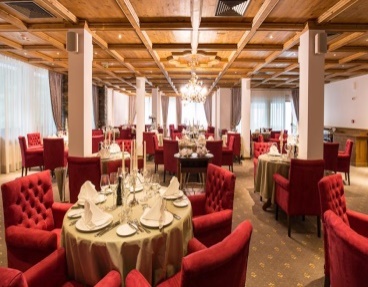 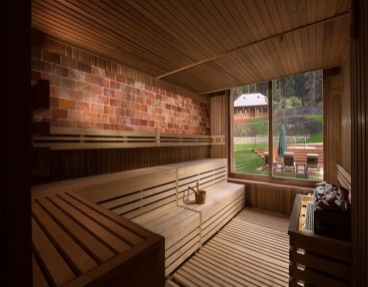 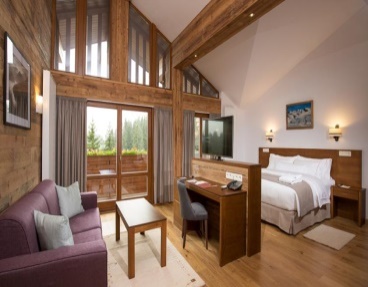 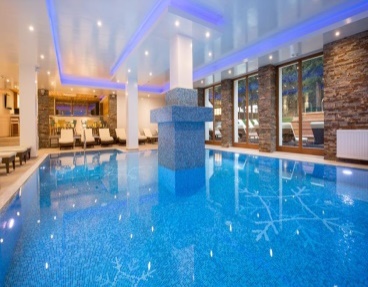 Teleferic Grand Hotel este situat în staţiunea Poiana Braşov, la doar 50 de metri de telecabină, oferă acces gratuit la internet WiFi şi vedere panoramică la munte. Camerele dispun de TV cu ecran plat, minibar, seif şi o zonă de relaxare. Cele mai multe unităţi de cazare oferă balcon.Acces gratuit la centrul spa, care include o piscină interioară, cadă cu hidromasaj în aer liber, o zonă de fitness şi 3 tipuri de saune: umedă, uscată şi cu infraroşu. Se ofera masaje si tratament la un cost suplimentar. La proprietate există o şcoală de schi, precum şi un centru de închiriere de echipamente de schi şi snowboard, cu uscător de clăpari. Există depozit pentru echipament de schi disponibil gratuit. În plus, hotelul pune la dispoziţia copiilor o cameră de joacă, un club pentru copii şi un loc de joacă în aer liber.Hotelul se află la 12 km de Braşov. Cetatea Râşnov este la 12 km, iar Castelul Bran este la 25 km. Este disponibilă o parcare gratuită cu 150 de locuri.Sezon 1Sezon 1Sezon 1Sezon 1Sezon 2Sezon 2Sezon 2Sezon 203 ian -12 Martie si 21-30 Dec03 ian -12 Martie si 21-30 Dec03 ian -12 Martie si 21-30 Dec03 ian -12 Martie si 21-30 Dec13 Martie – 14 iulie13 Martie – 14 iulie13 Martie – 14 iulieWeekdays Începând cu 16 IanWeekdays Începând cu 16 IanWeekend și03-15 IanWeekend și03-15 IanWeekdaysWeekdaysWeekendWeekendSTANDARD RATESSglDblSglDblSglDblSglDblSingle844844953953381381  436  436Standard Double953100710621116436490490545Superior Double1062111611711225545599599653Junior Suite1280133413881443762817817871Junior Suite Premium1497155216061661871926926980Deluxe Suite          1987          1987          2096          2096           1252           1252            1307            1307Sezon 3Sezon 3Sezon 3Sezon 3Sezon 4Sezon 4Sezon 4Sezon 415 Iulie – 03 Sept15 Iulie – 03 Sept15 Iulie – 03 Sept15 Iulie – 03 Sept04 Sep- 20 Dec04 Sep- 20 DecWeekdaysWeekdaysWeekendWeekendWeekdaysWeekdaysWeekendWeekendSTANDARD RATESSglDblSglDblSglDblSglDblSingle572572681681436436490490Standard Double681735790844490545545599Superior Double790844898953599653653708Junior Suite1007106211161171817871871926Junior Suite Premium1225128013341388980103510351089Deluxe Suite14971497          1606          1606           1307           1307            1361            1361 
SEJUR
 28/30 Ianuarie 202211/27 Februarie  202228/30 Ianuarie 202211/27 Februarie  2022Standard RatesSingleDublăSingle239Standard Double259269Superior Double279289Junior Suite329339Junior Suite Premium 369379Deluxe Suite 469469